О  внесении изменений в  решение Совета сельского поселения Нигматуллинский сельсовет муниципального района Альшеевский район от 02 февраля 2011 года № 125 «Об утверждении Положения об Администрации сельского поселения Нигматуллинский сельсовет муниципального района Альшеевский район Республики Башкортостан» 	          В связи с вступлением  в силу с 1 января 2017 года  части 5 статьи  99  Федерального закона  от 5 апреля 2013 года № 44-ФЗ «О  контрактной системе в сфере  закупок  товаров, работ, услуг  для обеспечения государственных и муниципальных нужд» Совет сельского поселения Нигматуллинский сельсовет муниципального района Альшеевский район Республики Башкортостан решил:	1. Внести следующие изменения  в  решение Совета сельского поселения Нигматуллинский сельсовет муниципального района Альшеевский район Республики Башкортостан  :1.1. Часть  5 добавить  пунктом  5.6 следующего содержания:«5.6. Администрация  осуществляет контроль за: 1)  соответствием информации об объеме финансового обеспечения, включенной в планы закупок, информации об объеме финансового обеспечения для осуществления закупок, утвержденном и доведенном до заказчика;2) соответствием информации об идентификационных кодах закупок и об объеме финансового обеспечения для осуществления данных закупок, содержащейся:а) в планах-графиках, информации, содержащейся в планах закупок;б) в извещениях об осуществлении закупок, в документации о закупках, информации, содержащейся в планах-графиках;в) в протоколах определения поставщиков (подрядчиков, исполнителей), информации, содержащейся в документации о закупках;г) в условиях проектов контрактов, направляемых участникам закупок, с которыми заключаются контракты, информации, содержащейся в протоколах определения поставщиков (подрядчиков, исполнителей);д) в реестре контрактов, заключенных заказчиками, условиям контрактов».1.2.  Часть 5 добавить пунктом 5.7. следующего содержания:«5.7. Порядок  взаимодействия  при осуществлении  контроля, предусмотренного частью 5 статьи 99 Федерального  закона от  05.04.2013 № 44-ФЗ «О  контрактной системе в сфере  закупок  товаров, работ, услуг  для обеспечения государственных и муниципальных нужд» (далее Федеральный  закон № 44-ФЗ). Управление с муниципальными заказчиками, осуществляющими  закупки  от имени муниципального образования,  в том числе при передаче им полномочий муниципального  заказчика  в соответствии с бюджетным  законодательством Российской Федерации, бюджетными учреждениями муниципального  образования, осуществляющими закупки в соответствии с частью 1 статьи 15 Федерального  закона  № 44-ФЗ,  автономными учреждениями муниципального образования, муниципальными  унитарными предприятиями муниципального образования, осуществляющими закупки в соответствии с  частью 4 статьи  15 Федерального  закона № 44-ФЗ».1.3.  Часть 5 добавить пунктом 5.8. следующего содержания:«5.8. Полномочия  Финансового  органаВ соответствии с возложенными задачами Финансовый орган осуществляет следующие полномочия:5.8.1.  Разрабатывает и представляет Главе сельского  поселения Нигматуллинский сельсовет муниципального района Альшеевский район Республики Башкортостана основные направления бюджетной, налоговой и долговой политики сельского  поселения Нигматуллинский сельсовет муниципального района Альшеевский район Республики Башкортостан;5.8.2. Осуществляет непосредственное составление проекта местного бюджета на основании прогноза социально-экономического развития сельского  поселения Нигматуллинский сельсовет муниципального района Альшеевский район Республики Башкортостан с учетом требований, установленных законодательством Российской Федерации и Республики Башкортостан, нормативными правовыми актами;5.8.3. Устанавливает порядок и методику планирования бюджетных ассигнований местного бюджета;5.8.4. Устанавливает порядок исполнения местного бюджета;5.8.5. Устанавливает порядок составления и ведения сводной бюджетной росписи; 5.8.6. Устанавливает порядок составления и ведения кассового плана местного бюджета, а также состав и сроки представления главными распорядителями (распорядителями) бюджетных средств, главными администраторами доходов местного бюджета, главными администраторами источников финансирования дефицита местного бюджета сведений, необходимых для его составления и ведения;5.8.7. Устанавливает порядок составления бюджетной (бухгалтерской) отчетности по местному бюджету;5.8.8. Устанавливает порядок санкционирования оплаты денежных обязательств местного бюджета;5.8.9. Устанавливает порядок учета бюджетных обязательств местного бюджета;5.8.10. Устанавливает порядок и осуществляет открытие и ведение лицевых счетов для учета операций по исполнению местного бюджета, осуществляемых участниками бюджетного процесса в рамках их бюджетных полномочий, и не участниками бюджетного процесса;5.8.11. Устанавливает порядок завершения операций по исполнению местного бюджета в текущем финансовом году;5.8.12. Организует исполнение местного бюджета в соответствии с решением о местном бюджете, иными нормативными правовыми актами сельского  поселения Нигматуллинский сельсовет муниципального района Альшеевский район Республики Башкортостан;5.8.13. Ведет реестр расходных обязательств по местному бюджету;5.8.14. Ведет сводный реестр главных администраторов и администраторов доходов местного бюджета, главных администраторов и администраторов источников финансирования дефицита местного бюджета, главных распорядителей, распорядителей и получателей средств местного бюджета;5.8.15. Составляет, утверждает и ведет сводную бюджетную роспись местного бюджета, доводит до главных распорядителей (распорядителей) бюджетных средств показатели сводной бюджетной росписи;5.8.16. Составляет, утверждает и ведет кассовый план местного бюджета;5.8.17. Составляет и утверждает перечень видов (подвидов) доходов, главными администраторами которых являются органы местного самоуправления и (или) находящиеся в их ведении казенные учреждения;5.8.18. Вносит изменения в перечень главных администраторов доходов бюджета, а также в состав закрепленных за ними кодов классификации доходов бюджетов в случаях изменения состава и (или) функций главных администраторов доходов бюджета, а также изменения принципов назначения и присвоения структуры кодов классификации доходов бюджетов без внесения изменений в решение о бюджете;5.8.19. Вносит изменения в перечень главных администраторов источников финансирования дефицитов бюджетов, а также в состав закрепленных за ними кодов классификации источников финансирования дефицитов бюджетов в случаях изменения состава и (или) функций главных администраторов источников финансирования дефицитов бюджетов, а также изменения принципов назначения и присвоения структуры кодов классификации источников финансирования дефицитов бюджетов без внесения изменений в решение о бюджете;5.8.20. Принимает решения об изменении показателей сводной бюджетной росписи в ходе исполнения бюджета без внесения изменений в решение о бюджете в случаях, установленных Бюджетным кодексом Российской Федерации;5.8.21. Осуществляет управление операциями со средствами на едином счете местного бюджета в соответствии с нормативными правовыми актами сельского  поселения Нигматуллинский сельсовет муниципального района Альшеевский район Республики Башкортостан;5.8.22. Проводит мониторинг бюджетного законодательства и исполнения местного бюджета;5.8.23. Осуществляет проведение мониторинга и анализа исполнения доходной части местного бюджета;5.8.24. Разрабатывает и осуществляет мероприятия по  обеспечению доходной части местного бюджета;5.8.25. Ежемесячно составляет и представляет отчет об исполнении местного бюджета в порядке, установленном Министерством финансов Российской Федерации и администрацией муниципального района Альшеевский район Республики Башкортостан;5.8.26. Ежегодно составляет бюджетную (бухгалтерскую) отчетность сельского  поселения Нигматуллинский сельсовет муниципального района Альшеевский район Республики Башкортостан на основании сводной бюджетной отчетности главных распорядителей (распорядителей) бюджетных средств, главных администраторов (администраторов) доходов местного бюджета, главных администраторов (администраторов) источников финансирования дефицита местного;5.8.27. Осуществляет исполнение судебных актов по обращению взыскания на средства местного бюджета в соответствии с Бюджетным кодексом Российской Федерации;5.8.28. Ведет учет и осуществляет хранение исполнительных документов и иных документов, связанных с их исполнением и при исполнении в полном объеме исполнительного документа направляет исполнительный документ с отметкой о размере перечисленной суммы в суд, выдавший этот документ;5.8.29. Подтверждает права на размещение заказов участниками бюджетного процесса для получения доступа на официальный сайт и на электронные площадки для размещения заказов с полномочием в сфере размещения заказов;5.8.30. Участвует в работе, проводимой Министерством финансов Российской Федерации по совершенствованию методов финансово-бюджетного планирования, финансирования, составления отчетности, вопросов межбюджетных отношений и иных вопросов;5.8.31. Рассматривает письма, заявления, жалобы физических, юридических лиц, проводит прием по вопросам, относящимся к компетенции администрации сельского  поселения Нигматуллинский сельсовет муниципального района Альшеевский район Республики Башкортостан;5.8.32. Готовит и составляет проекты нормативных правовых актов администрации сельского  поселения Нигматуллинский сельсовет муниципального района Альшеевский район Республики Башкортостан но вопросам, входящим в компетенцию Финансового органа;5.8.33. Осуществляет контроль за соблюдением бюджетного законодательства Российской Федерации и иных нормативных правовых актов, регулирующих бюджетные правоотношения;5.8.34. Осуществляет контроль за полнотой и достоверностью отчетности о реализации муниципальных программ, в том числе отчетности об исполнении муниципальных заданий;5.8.35. При осуществлении полномочий по внутреннему финансовому контролю проводит проверки, ревизии, обследования;5.8.36. Осуществляет контроль за не превышением суммы по операции над лимитами бюджетных обязательств и (или) бюджетными ассигнованиями;5.8.37. Осуществляет контроль за соответствием содержания проводимой операции коду бюджетной классификации Российской Федерации, указанному в платежном документе, представленном в Федеральное Казначейство получателем бюджетных средств;5.8.38. Осуществляет контроль за наличием документов, подтверждающих возникновение денежного обязательства, подлежащего оплате за счет средств бюджета.5.8.39. Осуществляет иные полномочия в соответствии с Бюджетным кодексом Российской Федерации, иными законами и нормативными правовыми актами Российской Федерации, Республики Башкортостан и сельского  поселения Нигматуллинский сельсовет муниципального района Альшеевский район Республики Башкортостан;5.8.40. Ведет перечень не участников бюджетного процесса;5.8.41. Осуществляет предварительный и текущий контроль за ведением операций на лицевых счетах муниципальных казенных учреждений; 5.8.42. Проверяет бюджетные сметы муниципальных казенных учреждений; 5.8.43. Ведет учет операций по кассовому исполнению местного бюджета;5.8.44. Обеспечивает проведение кассовых выплат из местного бюджета от имени и по поручению соответствующих органов или получателей бюджетных средств, лицевые счета которых в установленном порядке открыты в администрации сельского  поселения Нигматуллинский сельсовет муниципального района Альшеевский район Республики Башкортостан;5.8.45. Осуществляет санкционирование оплаты денежных обязательств получателей бюджетных средств, администраторов источников финансирования дефицита бюджета, в случаях, установленных законодательством, лицевые счета которых открыты в администрации сельского  поселения Нигматуллинский сельсовет муниципального района Альшеевский район Республики Башкортостан;5.8.46. Открывает соответствующие счета в учреждениях Центрального банка Российской Федерации и (или) кредитных организациях в случаях, предусмотренных законодательством Российской Федерации.Глава сельского поселения                                                  А.Г.Халиуллинс.Нигматуллино23 декабря 2016 г.№ 65БАШKОРТОСТАН  РЕСПУБЛИКАҺЫӘЛШӘЙ РАЙОНЫМУНИЦИПАЛЬ РАЙОНЫНЫҢНИҒМӘТУЛЛА АУЫЛ СОВЕТЫАУЫЛ БИЛӘМӘҺЕСОВЕТЫ(БАШҠОРТОСТАН  РЕСПУБЛИКАҺЫ  ӘЛШӘЙ  РАЙОНЫ  НИҒМӘТУЛЛА АУЫЛ  СОВЕТЫ)452117,Үҙәк урам, 35, Ниғмәтулла ауылы, Әлшәй районы,Башkортостан  Республикаһытелефон/факс (34754) 3-79-31e-mail: Nigmatyl_sovet@ufamts.ru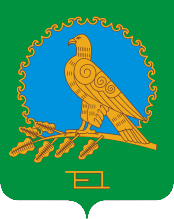 СОВЕТСЕЛЬСКОГО ПОСЕЛЕНИЯНИГМАТУЛЛИНСКИЙ СЕЛЬСОВЕТМУНИЦИПАЛЬНОГО РАЙОНААЛЬШЕЕВСКИЙ РАЙОНРЕСПУБЛИКИ БАШКОРТОСТАН(НИГМАТУЛЛИНСКИЙ  СЕЛЬСОВЕТ АЛЬШЕЕВСКОГО  РАЙОНА  РЕСПУБЛИКИ  БАШКОРТОСТАН)452117,ул. Центральная, 35,   село Нигматуллино, Альшеевский район,Республика Башкортостан,  .телефон/факс (34754) 3-79-31.e-mail: Nigmatyl_sovet@ufamts.ru            ОГРН  1090259000248              ИНН  0202008161           КПП 020201001            ОГРН  1090259000248              ИНН  0202008161           КПП 020201001            ОГРН  1090259000248              ИНН  0202008161           КПП 020201001ҠАРАР                                                   РЕШЕНИЕ23 декабрь 2016 й.               №  65          23 декабря  2016 г.